Isakovskiy AlexanderExperience:Position applied for: Chief OfficerDate of birth: 27.08.1981 (age: 36)Citizenship: RussiaResidence permit in Ukraine: YesCountry of residence: RussiaCity of residence: MoscowPermanent address: Pyatnickoe highway 35Contact Tel. No: +7 (909) 437-13-33E-Mail: isakii@mail.ruSkype: Alex IsakiiU.S. visa: Yes. Expiration date 14.03.2018E.U. visa: NoUkrainian biometric international passport: Not specifiedDate available from: 18.04.2017English knowledge: GoodMinimum salary: 6500 $ per month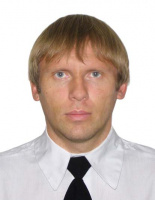 PositionFrom / ToVessel nameVessel typeDWTMEBHPFlagShipownerCrewingChief Officer11.04.2016-01.08.2016PaganiniBulk Carrier75118MAN-PortugalReederei F. LaeiszBGI St. PetersburgChief Officer21.07.2015-04.12.2015PretoriaContainer Ship58724B&W-LiberiaB&WBGI St. PetersburgChief Officer15.12.2014-30.04.2015PretoriaContainer Ship58724B&W-LIberiaB&WBGI St. Petersburg